Multiple Choice1. Which is the set notation for the interval ?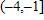 ​2. Write the interval  in set notation.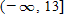 ​3. Which number line correctly displays the graph of the interval ?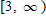 ​4. Given the equation  how will y change if x increases by 6 units.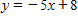 ​5. Given the equation , how will y change if x decreases by 3 units.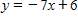 ​6. Find the slope of the line passing through the given pair of points.​ and 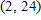 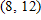 ​7. Find the slope of the line passing through the given pair of points.​ and 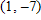 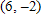 ​8. Find the slope of the line determined by the points  and .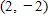 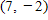 ​9. Find the slope of the line passing through the given pair of points.​ and 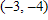 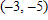 ​10. Find the slope m and y-intercept of the equation .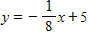 ​11. Find the slope m and y-intercept b of the line whose equation is given below.​​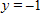 ​12. Find the slope m and y-intercept b of the line whose equation is given below.​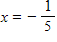 ​13. Find the slope m and y-intercept b of the line whose equation is given below.​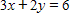 ​14. Write the equation and graph the line that passes through the given point and has the slope indicated.​ with slope 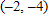 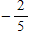 ​15. Write an equation for the horizontal line passing through the point .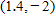 ​16. Write the equation of the line passing through the given pair of points.​ and 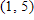 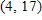 ​17. Write the equation of the line passing through the given pair of points.​ and 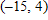 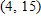 ​18. Write an equation of the form  for the line in the graph given below.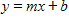 ​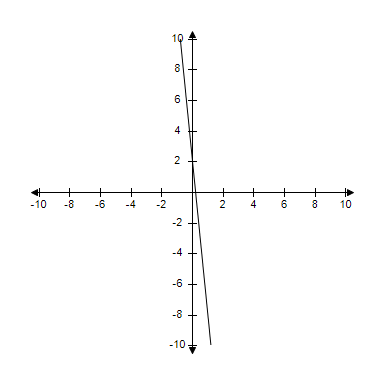 ​19. Which set of equations gives the lines determining the four sides of the figure?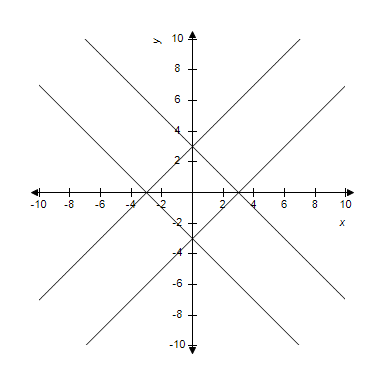 ​20. Suppose a utility considers demand for electricity "low" if it is below 3 mkW (million kilowatts), "average" if it is at least 3 mkW but below 20 mkW, "high" if it is at least 20 mkW but below 40 mkW, and "critical" if it is 40 mkW or more. Express these demand levels in interval notation.​21. Suppose computer sales in the U.S. have been growing approximately linearly. In 2001 sales were 64.5 million units, and in 2006 were 86.5 million units. Use the first and last (Year, Sales) data points  to find the linear relationship  between x = Years since 2000 and y = Sales (in millions).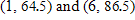 ​22. The linear relationship between Celsius and Fahrenheit temperature using the data points  is given as . Based on this linear relationship, find the Fahrenheit temperature that corresponds to 80 Celsius.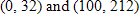 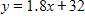 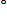 ​23. Evaluate  without using a calculator.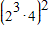 ​24. Evaluate  without using a calculator.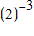 ​25. Evaluate the expression  without using a calculator.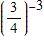 ​26. Evaluate  without using a calculator.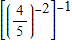 ​27. Evaluate  without using a calculator.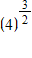 ​28. Evaluate the expression  without using a calculator.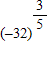 ​29. Evaluate   without using a calculator.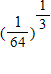 ​30. Evaluate the expression  without using a calculator.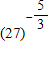 ​31. Evaluate the expression  without using a calculator.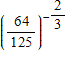 ​32. Use a calculator to evaluate the expression.​​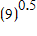 ​33. Use a graphing calculator to evaluate . Round your answer to thousandths place.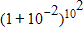 ​34. Write the expression  in power form  for numbers a and b.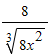 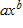 35. Write the expression  in power form  for numbers a and b.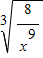 36. Simplify .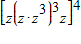 ​37. Simplify .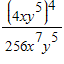 ​38. Simplify .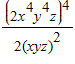 ​39. Many chemical and refining companies use "the rule of point six" to estimate the cost of new equipment. According to this rule, if a piece of equipment (such as storage tank) costs C dollars, then the cost of similar equipment that is x times as large will be approximately dollars. Use this rule of .6 to find how costs change if a company wants to grow its capacity to be eight times its current value.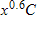 ​40. The relationship between the heart rate of an animal in beats per minute and its weight in pounds is given by . Estimate the heart rate of a 16-pound animal.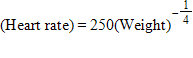 ​41. Police or insurance investigators often want to estimate the speed of a car from the skidmarks it left while stopping. A study found that for standard tires on dry asphalt, the speed (in mph) is given approximately by , where x is the length of the skidmarks in feet. (This formula takes into account the deceleration that occurs even before the car begins to skid.) Estimate the speed of a car if it left skidmarks of 325 feet. Round your answer to nearest integer.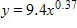 ​42. Which of the graphs below represent y as a function of x?​(a)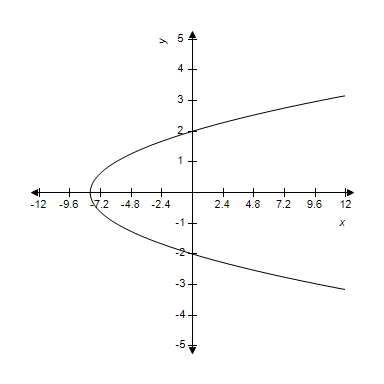  (b)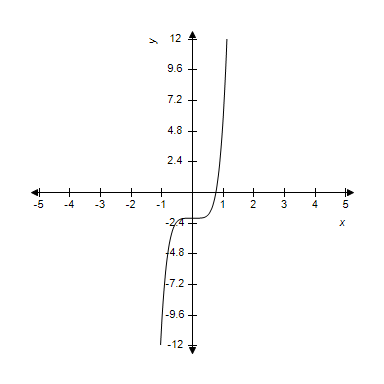 ​43. Which of the graphs below represent y as a function of x?​(a)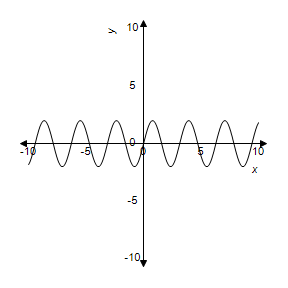 (b)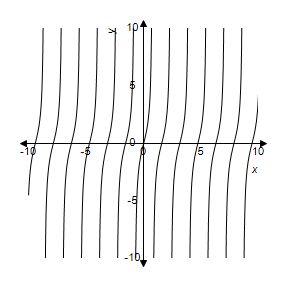 ​44. A function and its graph are given. Find the domain.​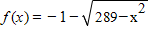 ​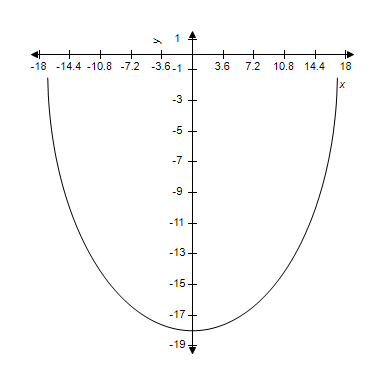 ​45. Find the domain and range of the function graphed below.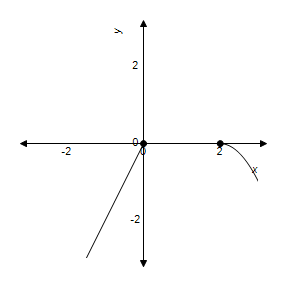 ​46. For the function , find h(8).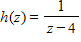 ​47. Find the domain of the function .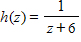 ​48. Find the range of the function .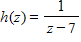 ​49. Find the domain and range of the function below.​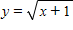 ​50. For the function , find h(32).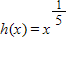 ​51. Find the domain of the function .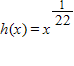 ​52. Find the range of the function .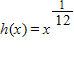 ​53. For the function , find .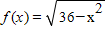 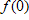 ​54. Find the domain of the function .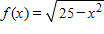 ​55. Find the range of the function .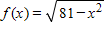 ​56. Graph the function .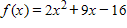 ​57. Solve the equation  by factoring.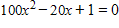 ​58. Solve the equation by using the quadratic formula. Give real answers rounded to two decimal places.​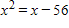 ​59. Solve the equation  by factoring.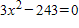 ​60. Solve the equation  by factoring.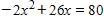 ​61. Solve the equation by using the quadratic formula. Give real solutions only.​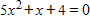 ​62. Solve the equation  by factoring.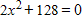 ​63. A company manufactures bicycles at a cost of $60 each. If the company's fixed costs are $600, express the company's costs as a linear function of x, the number of bicycles produced.​64. In seawater, the pressure p is related to the depth d according to 33p – 18d = 515, where d is in feet and p is in pounds per square inch. The Titanic was discovered at a depth of 12440 ft. Find the pressure at this depth. Round your answer to the nearest whole number.​65. The number of cells in a culture after t days is given by . Find the size of the culture after 5 days.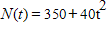 ​66. Suppose a radio manufacturer has the total cost function  and the total revenue function , where x represents the number of radios produced and sold. Write down the profit function P(x) and then use this function to determine how many radios must be sold to avoid losing money.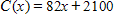 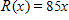 ​67. Find the range and domain of the function graphed below.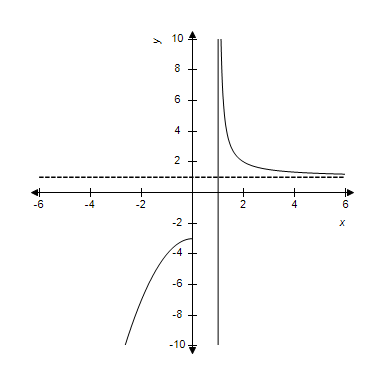 ​68. Evaluate the expression  for the equation .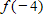 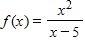 ​69. Find the domain of the function .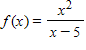 ​70. Evaluate the expression  for the equation .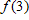 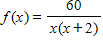 ​71. Find the domain of the function .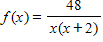 ​72. Evaluate the expression  for the equation .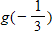 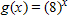 ​73. Find the domain of the function .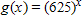 ​74. Solve the equation  by factoring.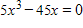 ​75. Solve the equation  by factoring.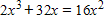 ​76. Solve the equation  by factoring.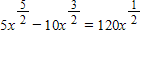 ​77. Graph the function .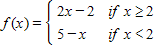 ​78. Which graph represents the function ?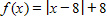 ​79. Identify the type of the function .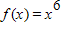 ​80. What type of function is ?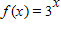 ​81. What type of function is ?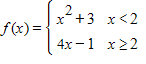 ​82. Identify the type of the function .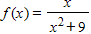 ​83. For  and , find .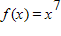 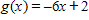 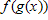 ​84. For  and , find .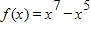 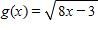 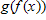 ​85. For functions  and  find .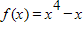 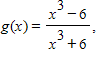 ​86. For  and , find  and simplify completely.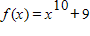 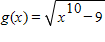 ​87. For the function  find and simplify .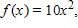 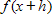 ​88. For , find  and simplify.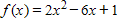 ​89. For the function  find and simplify .(Assume .)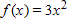 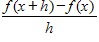 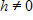 ​90. For the function , find and simplify .(Assume .)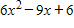 ​91. For the function  find and simplify .(Assume .) [Hint: Use .]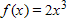 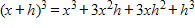 ​92. For the function , find and simplify .(Assume .)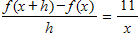 ​93. How will the graph of  differ from the graph of ?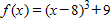 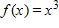 ​94. The following function expresses an income tax that is 10% for incomes below $5000, and otherwise is $500 plus 30% of income in excess of $5000.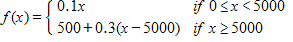 Calculate the tax on an income of $14000.​95. An electronics company's research budget is  where t is the number of years from now. (R is in millions of dollars.) Evaluate the function at t = 7. Round your answer to the nearest cent.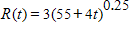 ​96. An electronics company's research budget is  where p is the company's profit, and the profit is predicted to be  where t is the number of years from now. (Both R and p are in millions of dollars.) Express the research expenditure R as a function of t.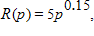 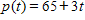 